 Procès verbal de la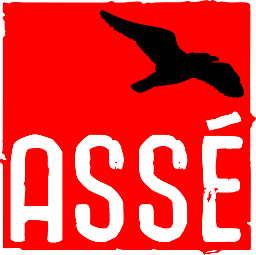  réunion du 24 novembre 2013 Conseil exécutif de l’ASSÉPrésences: Lazlo Bonin, Delphine Labrecque-Synnott, Carolane Sauvé-Tétreault, Virginie MikaelianOrdre du Jour:0. Ouverture1. Procédures1.1 Praesidium1.2 Lecture et adoption de l’ordre du Jour1.3 Lecture et adoption du procès verbal2. Comment ça va?3. Affaires courantes4. Interne	4.1 Frankgate	4.2 Suivi affaires internes5. Externe6. Affaires académiques7. Affaires légales8. Congrès9. Conseil de Coordination10. Médias et information11. Bureaucratie et finances11.1 Suivi des finances	11.2 Permanence12. Prochaine rencontre13. Varia14. Levée0. Ouverture0.1. Proposition d’ouverture à Proposée par DelphineAppuyée par JustinAdoptée à l’unanimité1. Procédures1.1 Praesidium1.1.1  Que assure  l’animation et que assure la prise de note	Proposée par Delphine	Appuyée par Lazlo	Adoptée à l’unanimité1.2 Lecture et adoption de l’ordre du Jour1.2.1 Proposition de l’adoption de l’ordre du jour tel que présenté.Proposée par LazloAppuyée par CarolaneAdoptée à l’unanimité1.3 Lecture et adoption du procès verbal1.3.1 Que l’on adopte le procès-verbal de la réunion du 18 novembre 2013.	Proposée par Justin	Appuyée par Delphine	Adoptée à l’unanimité2. Comment ça va?2.1 Proposition d’un tour de table Comment ça va?	Proposée par Lazlo	Appuyée par Carolane	Adoptée à l’unanimité3. Affaires courantes3.1 Proposition d’un tour de table des affaires courantesProposée par CarolaneAppuyée par JustinAdoptée à l’unanimité4. Interne	4.1 Frankgate4.1.1 Que Lazlo envoie le texte de réaction au Comité légal, au Comité femmes ainsi qu’au groupe de femmes concernées afin d’obtenir leur avis, correctifs et approbation avant de le publier officiellement.	Proposée par Lazlo	Appuyée par Delphine	Adoptée à l’unanimité	4.2 Suivi affaires internes	4.2.1 Que l’on adopte le plan interne en annexe.		Proposée par Delphine		Appuyée par Virginie		Adoptée à l’unanimité5. ExterneDominic Goneau assurera le suivi avec rapports à la Coalition.5.1 Que Justin Arcand invite nos associations à participer à la manif-action de la Coalition le 3 décembre via ASSÉ-support.	Proposée par Delphine	Appuyée par Lazlo	Adoptée à l’unanimité5.2 Que Justin Arcand rencontre la TaCEQ jeudi à 10h au bureau. 	Proposée par Carolane	Apppuyée par Lazlo	Adoptée à l’unanimité5.3 Que Justin et Lazlo soit délégués à la rencontre de la coalition de l’assurance-emploi le 17 décembre.	Proposée par Lazlo	Appuyée par Carolane	Adoptée à l’unanimité6. Affaires académiques7. Affaires Légales8. Congrès9. Conseil de Coordination9.1 Que l’on propose au CoCo d’imprimer 5 000 collants contre les pipelines. Proposée par DelphineAppuyée par CarolaneAdoptée à l’unanimité10. Médias et information11. Bureaucratie et finances11.1 Suivi des finances	11.2 Permanence12. Prochaine rencontre12.1 Que la prochaine rencontre ait lieu à 14h samedi le 30 novembre.Proposée par LazloAppuyée par VirginieAdoptée à l’unanimité13. Varia14. LevéeProposition de levée à 21h00	Proposée par Carolane	Appuyée par Virginie	Adoptée à majorité